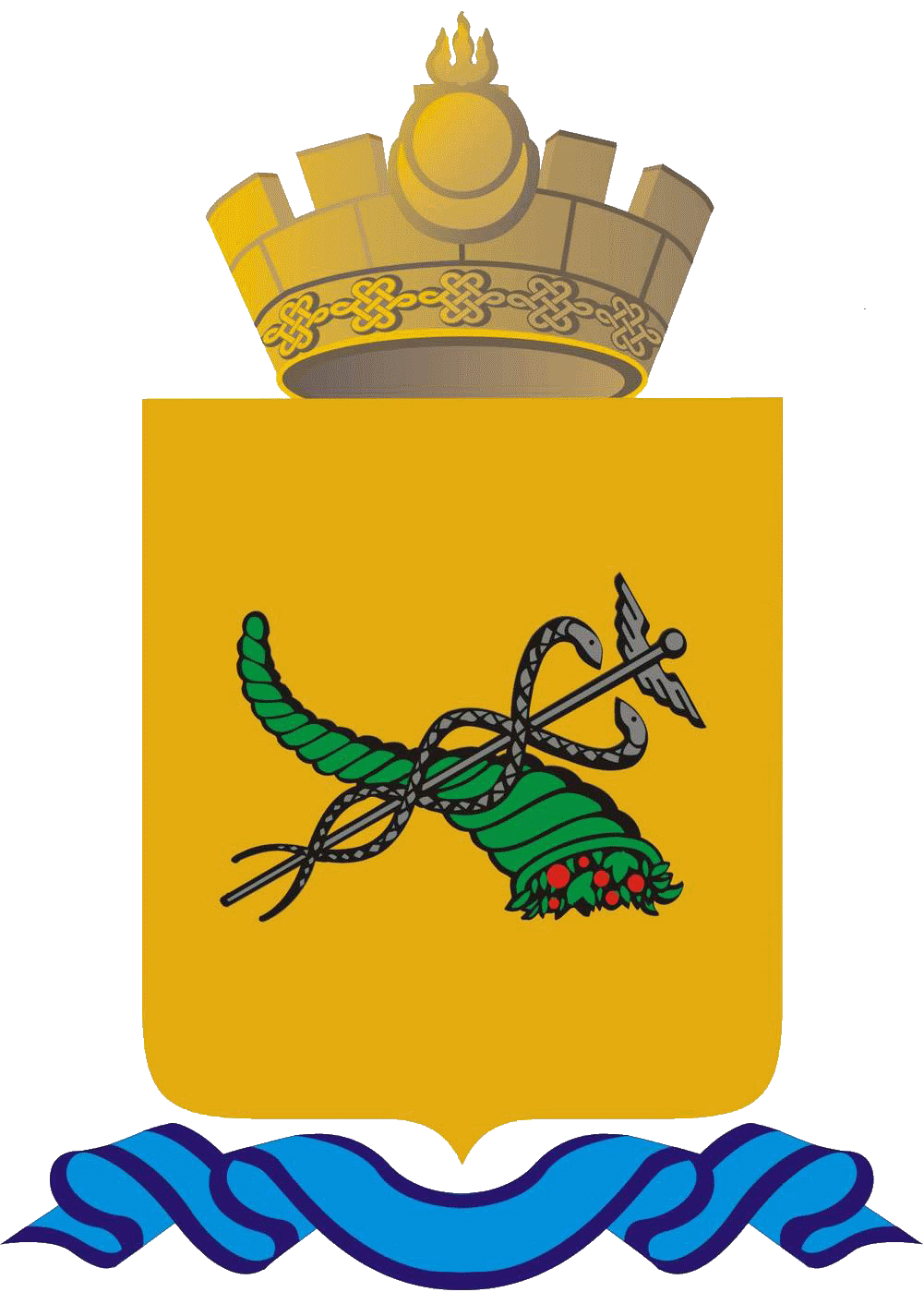 ПОСТАНОВЛЕНИЕ13.11.2023                                                                                             № 281Об установлении предельных максимальных тарифов на платные услуги муниципального автономного учреждения дополнительного образования «Спортивная школа №4»г. Улан-УдэВ соответствии со ст. 17 Федерального закона от 06.10.2003 № 131-ФЗ «Об общих принципах организации местного самоуправления в Российской Федерации», ст. 28 Устава городского округа «город Улан-Удэ», решением Улан-Удэнского городского Совета депутатов от 25.08.2011 № 465-35 «Об утверждении Порядка принятия решений об установлении (изменении) цен (тарифов), регулируемых органами местного самоуправления г.Улан-Удэ», 
ПОСТАНОВЛЯЮ:1. Установить предельные максимальные тарифы на платные услуги муниципального автономного учреждения дополнительного образования «Спортивная школа № 4» г. Улан-Удэсогласно приложению.2. Признать утратившим силу постановление Администрации г. Улан-Удэ от 13.04.2020 №68«Об установлении предельных (максимальных) тарифов на платные услуги муниципального автономного учреждения «Спортивная школа N 4»г. Улан-Удэ.3. Настоящее постановление вступает в силу со дня его официального опубликования.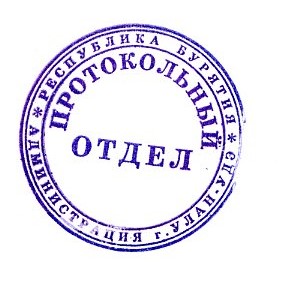 Мэр г. Улан-Удэ 	И.Ю. ШутенковПриложениек постановлениюАдминистрации г. Улан-Удэот 13.11.2023 № 281Предельные максимальные тарифы на платные услуги муниципальногоавтономного учреждения дополнительного образования «Спортивная школа №4» г. Улан-Удэ__________________№ п/пНаименование услугиЕдиница измеренияТариф1Проведение мероприятий для группы до 50 чел.руб./мероприятие 42572.Проведение мероприятий для группы более 50 чел.руб./мероприятие70953.Подготовка трассы к мероприятиюруб.18924.Предоставление благоустроенного помещенияруб./ в сутки за 1место5665.Прокат спортивного инвентаряПрокат спортивного инвентаряПрокат спортивного инвентаря5.1.Лыжи:Лыжи:Лыжи:5.1.1.Взрослыеруб./час1585.1.2.Детские (до 12 лет)руб./час1185.1.3.Детские (до 5 лет)руб./час685.2.Палки для лыжруб./час795.3.Снегокатруб./час795.4.Санкируб./час795.5.Снегоходруб./час15666.Услуги инструктораруб./час4737.Предоставление спортивных сооружений:Предоставление спортивных сооружений:Предоставление спортивных сооружений:7.1.в летнее времяруб./чел. в час.1267.2.в зимнее времяруб./чел. в час.1898.Услуги хранения оружия в оружейной комнатеруб./в сутки2709.Организация занятий по пулевой стрельберуб./в час за 1установку31510.Предоставление комнаты для переодеванияруб./час.47311.Услуги банируб./час141912.Дневное пребывание на территории:Дневное пребывание на территории:Дневное пребывание на территории:12.1.Гостевой домик (группа от 7 чел.)руб./чел. в день33312.2.Беседка (группа от 8 чел.)руб./чел. в день29613.Прокат мангаларуб./час47314.Услуги гардеробаруб./чел.3215.Буксировочная канатная дорога:Буксировочная канатная дорога:Буксировочная канатная дорога:15.1.В часруб./чел.20315.2.В час (для детей до 12 лет)руб./чел.16215.3.1 проездруб./чел.4115.4.1 проезд (для детей до 12 лет)руб./чел.3216.Смазка лыжруб./1 пара158